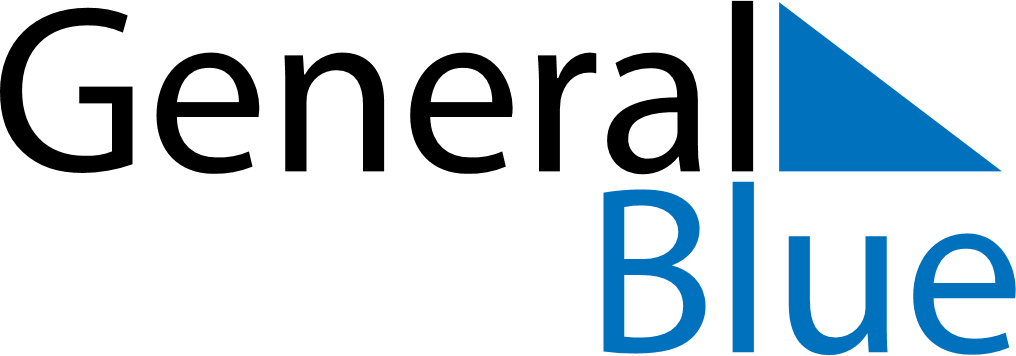 June 2024June 2024June 2024June 2024June 2024June 2024June 2024Norsjoe, Vaesterbotten, SwedenNorsjoe, Vaesterbotten, SwedenNorsjoe, Vaesterbotten, SwedenNorsjoe, Vaesterbotten, SwedenNorsjoe, Vaesterbotten, SwedenNorsjoe, Vaesterbotten, SwedenNorsjoe, Vaesterbotten, SwedenSundayMondayMondayTuesdayWednesdayThursdayFridaySaturday1Sunrise: 2:21 AMSunset: 10:58 PMDaylight: 20 hours and 37 minutes.23345678Sunrise: 2:18 AMSunset: 11:01 PMDaylight: 20 hours and 43 minutes.Sunrise: 2:15 AMSunset: 11:05 PMDaylight: 20 hours and 49 minutes.Sunrise: 2:15 AMSunset: 11:05 PMDaylight: 20 hours and 49 minutes.Sunrise: 2:12 AMSunset: 11:08 PMDaylight: 20 hours and 55 minutes.Sunrise: 2:09 AMSunset: 11:11 PMDaylight: 21 hours and 1 minute.Sunrise: 2:07 AMSunset: 11:14 PMDaylight: 21 hours and 7 minutes.Sunrise: 2:04 AMSunset: 11:17 PMDaylight: 21 hours and 12 minutes.Sunrise: 2:02 AMSunset: 11:20 PMDaylight: 21 hours and 17 minutes.910101112131415Sunrise: 1:59 AMSunset: 11:22 PMDaylight: 21 hours and 22 minutes.Sunrise: 1:57 AMSunset: 11:25 PMDaylight: 21 hours and 27 minutes.Sunrise: 1:57 AMSunset: 11:25 PMDaylight: 21 hours and 27 minutes.Sunrise: 1:55 AMSunset: 11:27 PMDaylight: 21 hours and 32 minutes.Sunrise: 1:53 AMSunset: 11:30 PMDaylight: 21 hours and 36 minutes.Sunrise: 1:52 AMSunset: 11:32 PMDaylight: 21 hours and 40 minutes.Sunrise: 1:50 AMSunset: 11:34 PMDaylight: 21 hours and 43 minutes.Sunrise: 1:49 AMSunset: 11:36 PMDaylight: 21 hours and 46 minutes.1617171819202122Sunrise: 1:48 AMSunset: 11:37 PMDaylight: 21 hours and 49 minutes.Sunrise: 1:47 AMSunset: 11:38 PMDaylight: 21 hours and 51 minutes.Sunrise: 1:47 AMSunset: 11:38 PMDaylight: 21 hours and 51 minutes.Sunrise: 1:46 AMSunset: 11:39 PMDaylight: 21 hours and 53 minutes.Sunrise: 1:46 AMSunset: 11:40 PMDaylight: 21 hours and 54 minutes.Sunrise: 1:45 AMSunset: 11:41 PMDaylight: 21 hours and 55 minutes.Sunrise: 1:46 AMSunset: 11:41 PMDaylight: 21 hours and 55 minutes.Sunrise: 1:46 AMSunset: 11:41 PMDaylight: 21 hours and 55 minutes.2324242526272829Sunrise: 1:47 AMSunset: 11:41 PMDaylight: 21 hours and 54 minutes.Sunrise: 1:48 AMSunset: 11:41 PMDaylight: 21 hours and 53 minutes.Sunrise: 1:48 AMSunset: 11:41 PMDaylight: 21 hours and 53 minutes.Sunrise: 1:49 AMSunset: 11:40 PMDaylight: 21 hours and 51 minutes.Sunrise: 1:50 AMSunset: 11:39 PMDaylight: 21 hours and 48 minutes.Sunrise: 1:52 AMSunset: 11:38 PMDaylight: 21 hours and 46 minutes.Sunrise: 1:53 AMSunset: 11:36 PMDaylight: 21 hours and 42 minutes.Sunrise: 1:55 AMSunset: 11:35 PMDaylight: 21 hours and 39 minutes.30Sunrise: 1:58 AMSunset: 11:33 PMDaylight: 21 hours and 35 minutes.